Match the correct transformation to each diagram which maps the blue shape onto the red shape.1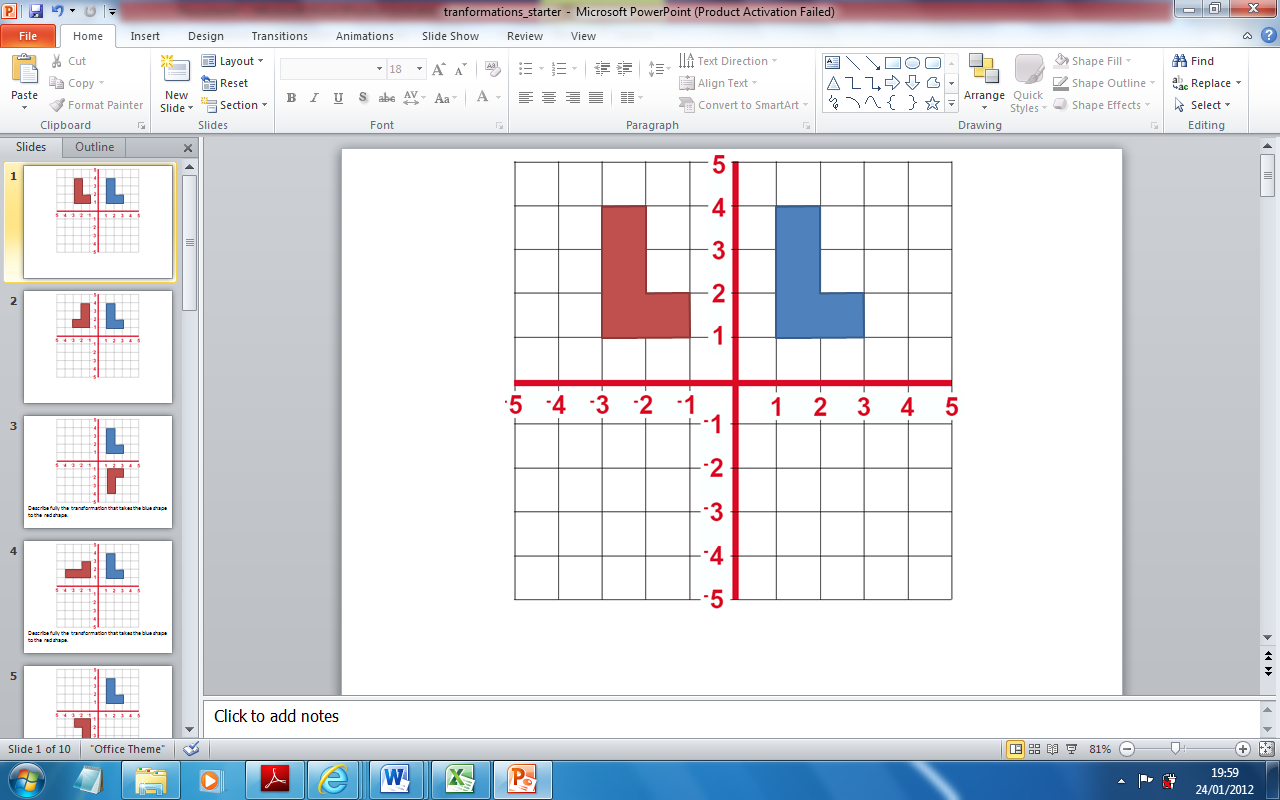 2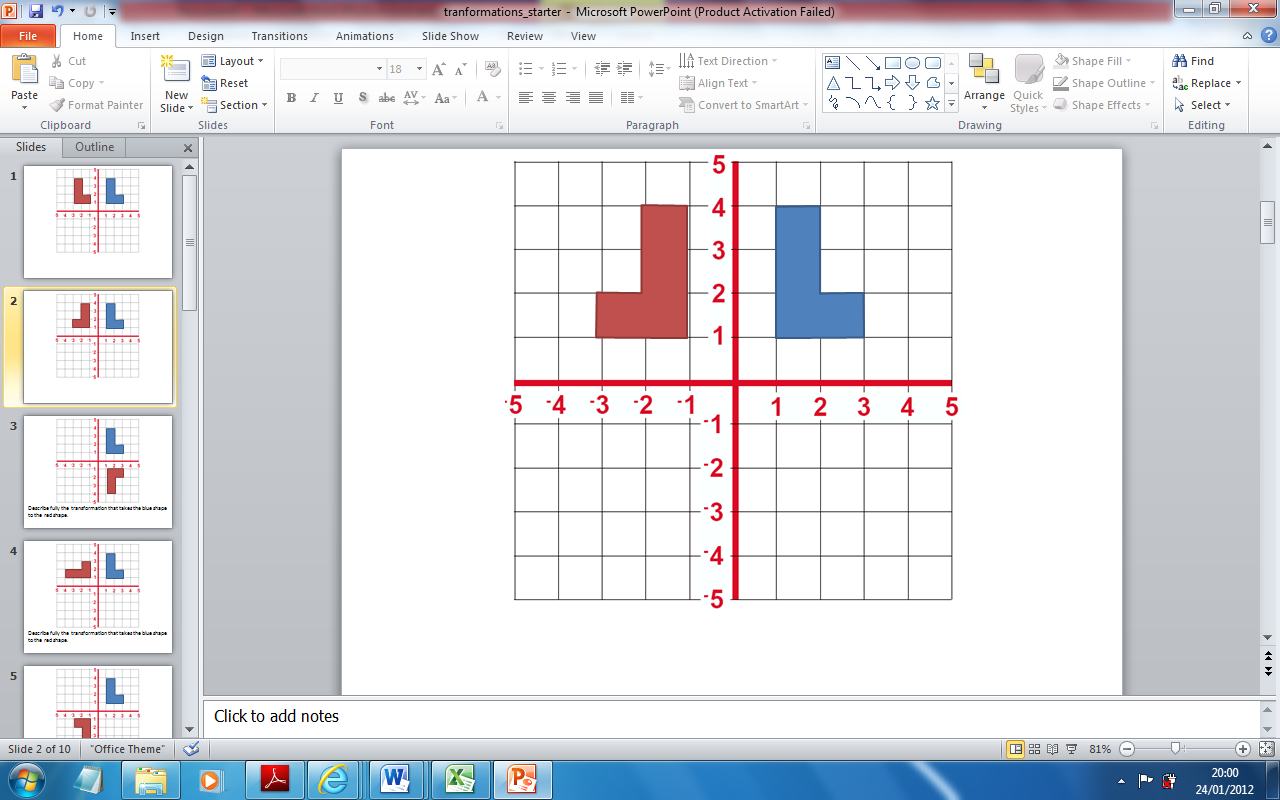 3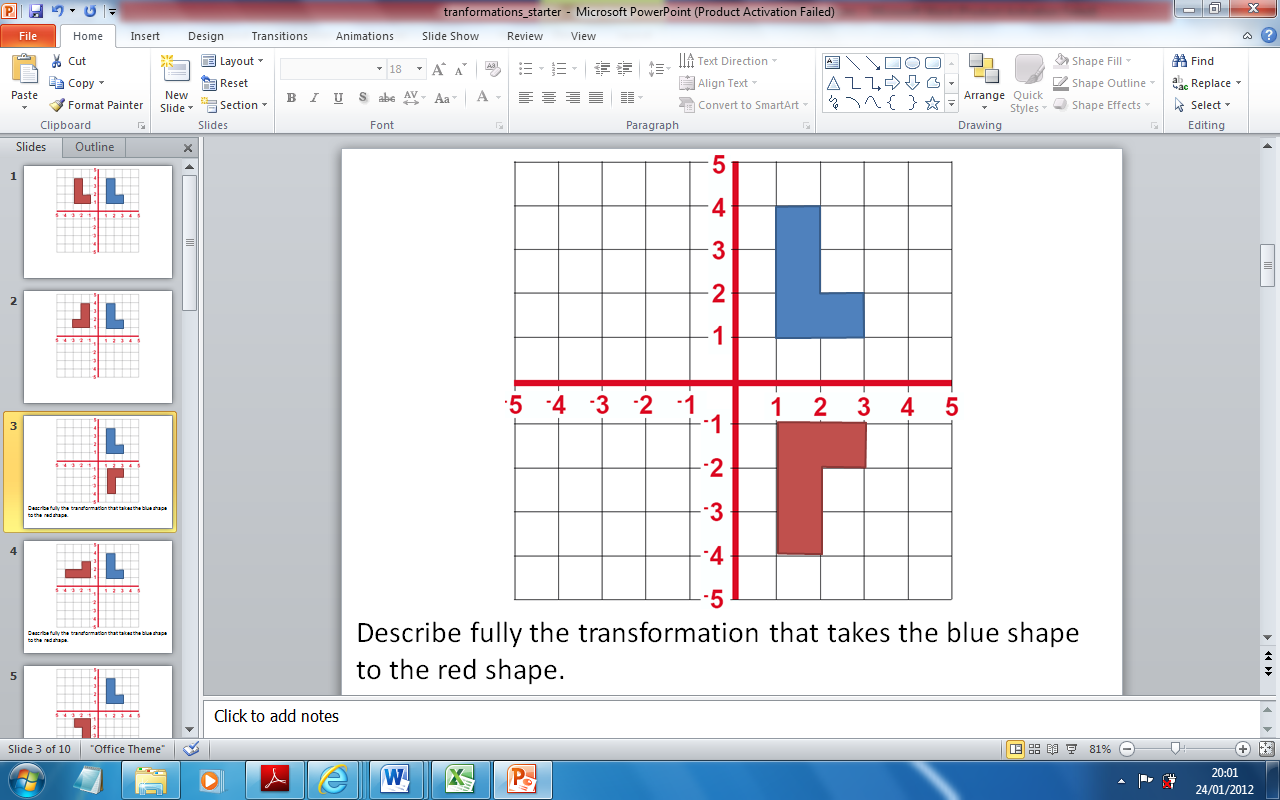 4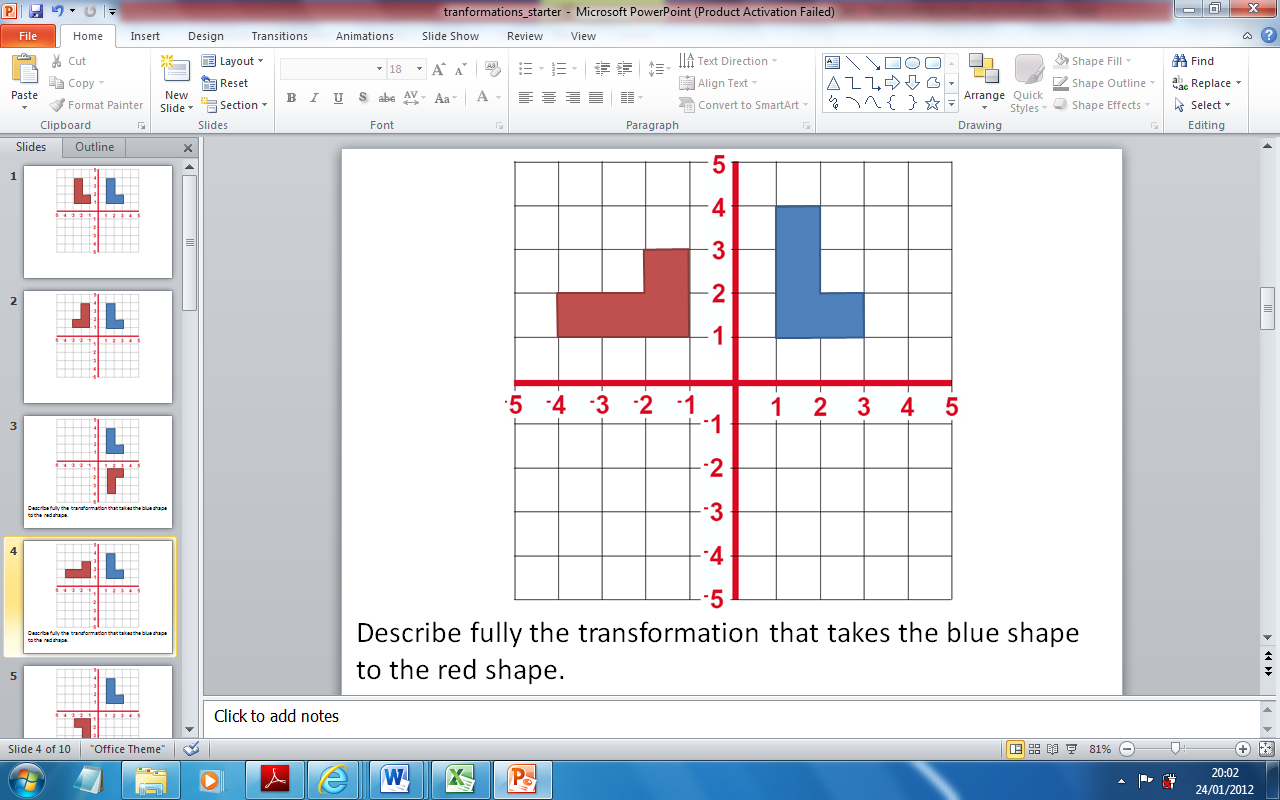 5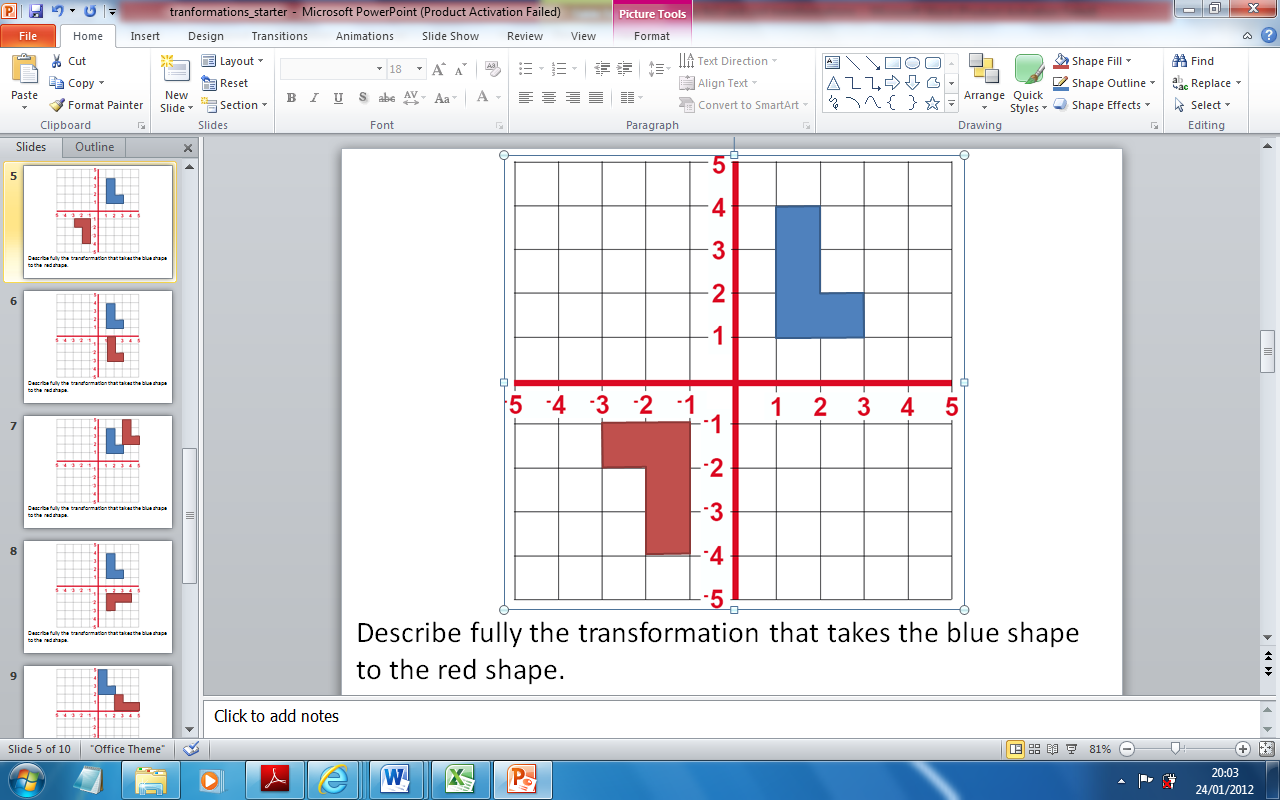 6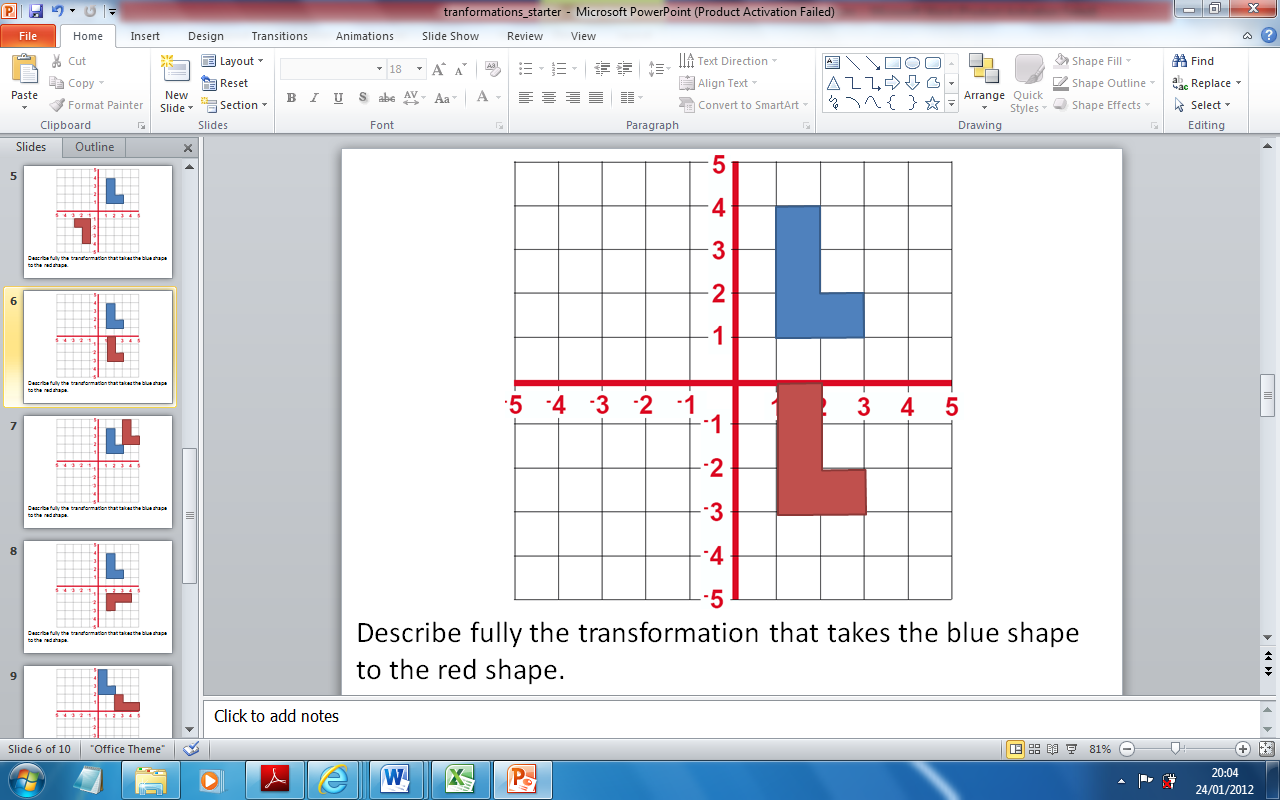 7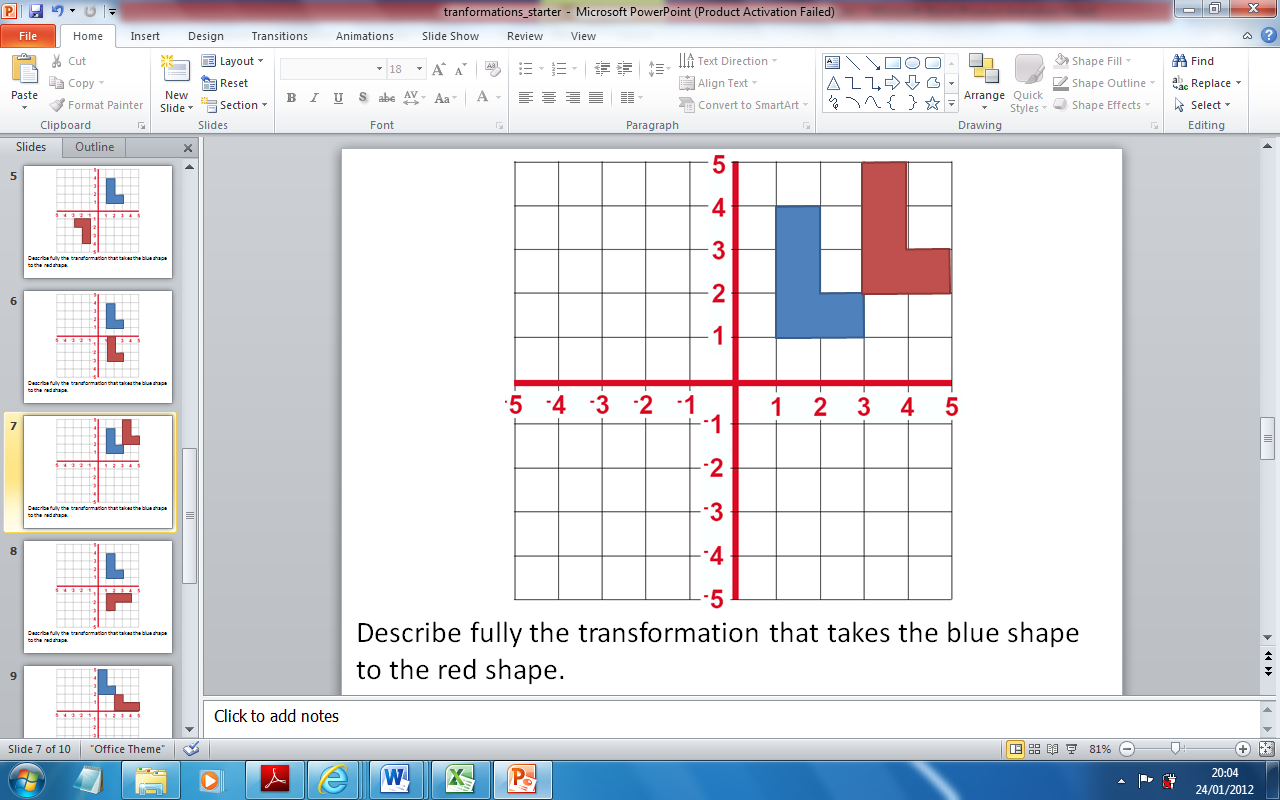 8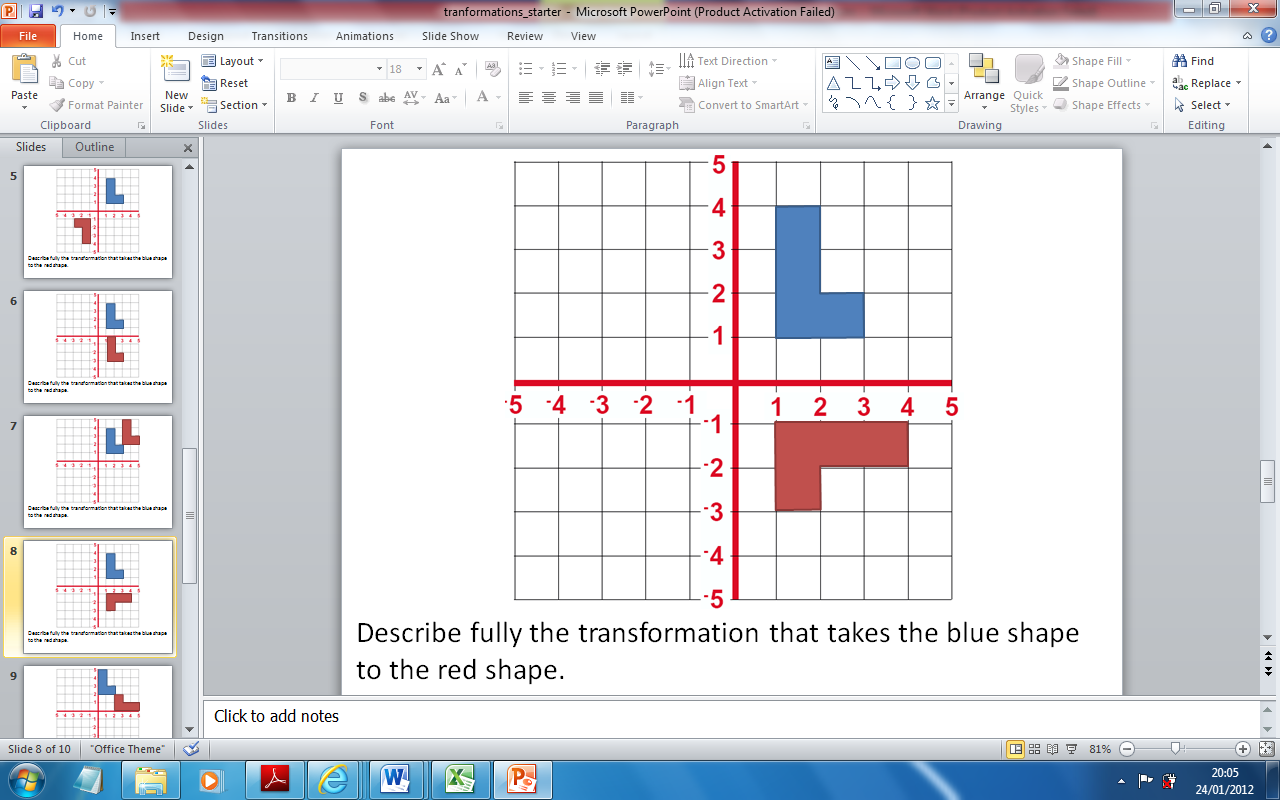 9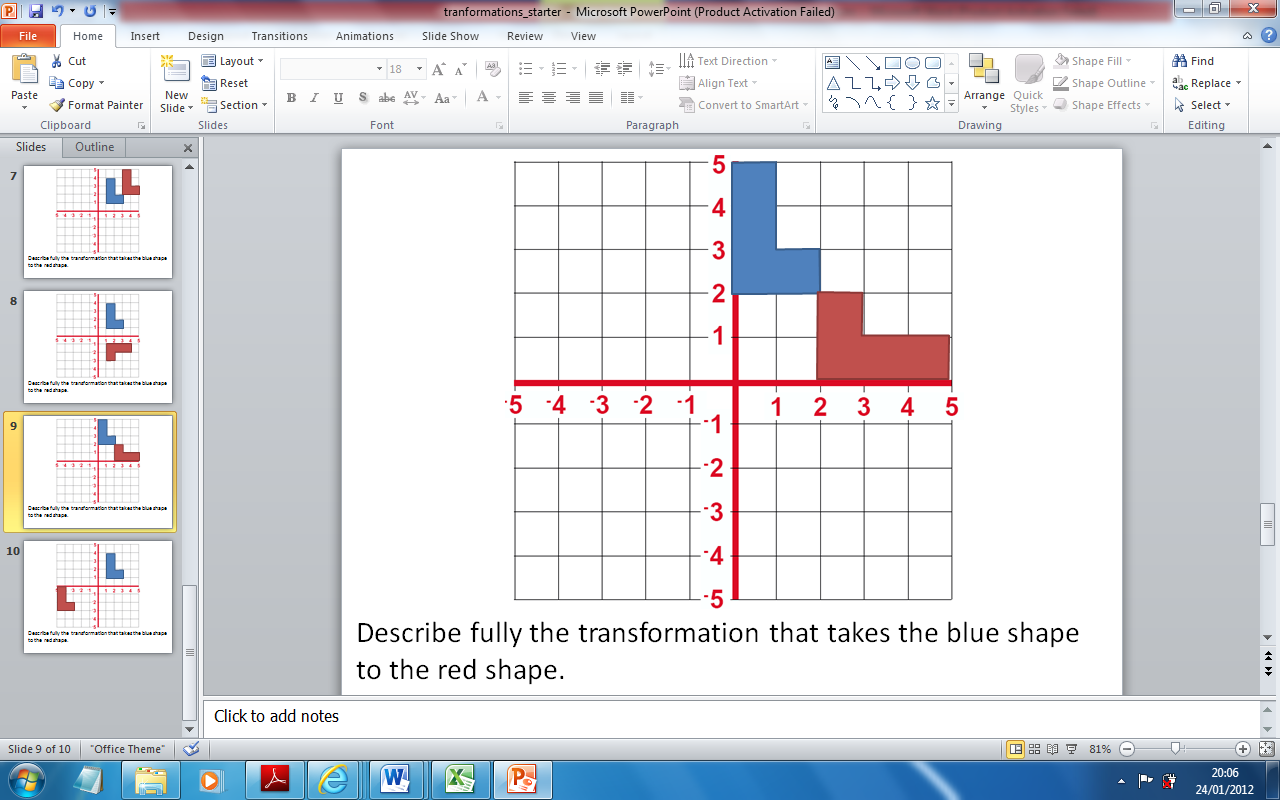 Reflection in the -axis (line )Rotation  about the point Translation by the vectorRotation  anticlockwise about the point Reflection in the -axis (line )Translation by the vector Translation by the vector Rotation  clockwise about the point Reflection in the line Reflection in the -axis (line )Rotation  about the point Translation by the vectorRotation  anticlockwise about the point Reflection in the -axis (line )Translation by the vector Translation by the vector Rotation  clockwise about the point Reflection in the line Reflection in the -axis (line )Rotation  about the point Translation by the vectorRotation  anticlockwise about the point Reflection in the -axis (line )Translation by the vector Translation by the vector Rotation  clockwise about the point Reflection in the line 